         Государственное казенное учреждение Республики Коми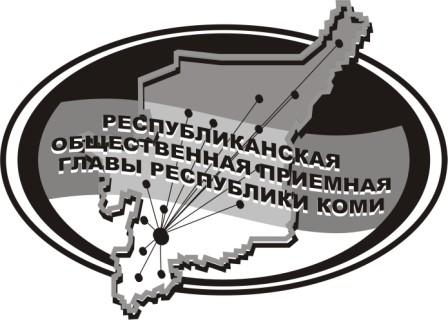  «Центр обеспечения деятельности администрации Главы Республики Коми»6 февраля 2024 г.с 14:15 до 15:15В Общественной приёмной     Главы Республики Коми по г. Сыктывкару  состоится прямая линия По вопросам соблюдения пожарной безопасности социально незащищенных групп населения и многодетных семейНа вопросы граждан ответят сотрудники отдела надзорной деятельности и профилактической работы г. Сыктывкара и специалисты ГБУ РК «Центр социальной помощи семье и детям г. Сыктывкара№ Звоните!Телефон прямой линии (8212) 285-298Мероприятие состоится по адресу:г. Сыктывкар, ул. Карла Маркса, 229, 1 этаж, 120 каб.